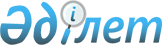 О внесении изменений и дополнения в решение маслихата от 28 декабря 2018 года № 282 "О бюджетах Железнодорожного сельского округа, села Карасу, села Октябрьское Карасуского района на 2019-2021 годы"
					
			С истёкшим сроком
			
			
		
					Решение маслихата Карасуского района Костанайской области от 9 апреля 2019 года № 312. Зарегистрировано Департаментом юстиции Костанайской области 11 апреля 2019 года № 8334. Прекращено действие в связи с истечением срока
      В соответствии со статьей 104, 109-1 Бюджетного кодекса Республики Казахстан от 4 декабря 2008 года Карасуский районный маслихат РЕШИЛ:
      1. Внести в решение маслихата "О бюджетах Железнодорожного сельского округа, села Карасу, села Октябрьское Карасуского района на 2019-2021 годы" от 28 декабря 2018 года № 282 (опубликовано 10 января 2019 года в Эталонном контрольном банке нормативных правовых актов Республики Казахстан, зарегистрировано в Реестре государственной регистрации нормативных правовых актов за № 8220) следующие изменения и дополнение:
      пункт 1 указанного решения изложить в новой редакции:
      "1. Утвердить бюджет Железнодорожного сельского округа на 2019-2021 годы согласно приложениям 1, 2 и 3 соответственно, в том числе на 2019 год в следующих объемах:
      1) доходы – 16 318,0 тысяч тенге, в том числе по:
      налоговым поступлениям – 5 901,0 тысяча тенге;
      неналоговым поступлениям – 0,0 тысяч тенге;
      поступлениям от продажи основного капитала – 0,0 тысяч тенге;
      поступлениям трансфертов – 10 417,0 тысяч тенге;
      2) затраты – 17 049,2 тысяч тенге;
      3) чистое бюджетное кредитование – 0,0 тысяч тенге;
      4) сальдо по операциям с финансовыми активами – 0,0 тысяч тенге;
      5) дефицит (профицит) бюджета – -731,2 тысяча тенге;
      6) финансирование дефицита (использование профицита) бюджета – 731,2 тысяча тенге.";
      пункт 3 указанного решения изложить в новой редакции:
      "3. Утвердить бюджет села Карасу на 2019-2021 годы согласно приложениям 4, 5 и 6 соответственно, в том числе на 2019 год в следующих объемах:
      1) доходы – 154 303,0 тысячи тенге, в том числе по:
      налоговым поступлениям – 18 894,0 тысячи тенге;
      неналоговым поступлениям – 60,0 тысяч тенге;
      поступлениям от продажи основного капитала – 0,0 тысяч тенге;
      поступлениям трансфертов – 135 349,0 тысяч тенге;
      2) затраты – 156 146,5 тысяч тенге;
      3) чистое бюджетное кредитование – 0,0 тысяч тенге;
      4) сальдо по операциям с финансовыми активами – 0,0 тысяч тенге;
      5) дефицит (профицит) бюджета – -1 843,5 тысячи тенге;
      6) финансирование дефицита (использование профицита) бюджета – 1 843,5 тысячи тенге.";
      пункт 5 указанного решения изложить в новой редакции:
      "5. Утвердить бюджет села Октябрьское на 2019-2021 годы согласно приложениям 7, 8 и 9 соответственно, в том числе на 2019 год в следующих объемах:
      1) доходы – 64 847,0 тысяч тенге, в том числе по:
      налоговым поступлениям – 8 719,0 тысяч тенге;
      неналоговым поступлениям – 9,0 тысяч тенге;
      поступлениям от продажи основного капитала – 0,0 тысяч тенге;
      поступлениям трансфертов – 56 119,0 тысяч тенге;
      2) затраты – 73 468,3 тысяч тенге;
      3) чистое бюджетное кредитование – 0,0 тысяч тенге;
      4) сальдо по операциям с финансовыми активами – 0,0 тысяч тенге;
      5) дефицит (профицит) бюджета – -8 621,3тысяча тенге;
      6) финансирование дефицита (использование профицита) бюджета – 8 621,3 тысяча тенге.";
      дополнить указанное решение пунктом 6-1 следующего содержания:
      "6-1. Учесть, что в бюджете села Октябрьское на 2019 год предусмотрен объем целевых текущих трансфертов из районного бюджета в сумме 1 000,0 тысяч тенге.";
      приложения 1, 4, 7 к указанному решению изложить в новой редакции согласно приложениям 1, 2, 3 к настоящему решению.
      2. Настоящее решение вводится в действие с 1 января 2019 года. Бюджет Железнодорожного сельского округа на 2019 год Бюджет села Карасу на 2019 год Бюджет села Октябрьское на 2019 год
					© 2012. РГП на ПХВ «Институт законодательства и правовой информации Республики Казахстан» Министерства юстиции Республики Казахстан
				Приложение 1
к решению маслихата
от 9 апреля 2019 года
№ 312Приложение 1
к решению маслихата
от 28 декабря 2018 года
№ 282
Категория
Категория
Категория
Категория
Категория
Сумма, тысяч тенге
Класс
Класс
Класс
Класс
Сумма, тысяч тенге
Подкласс
Подкласс
Подкласс
Сумма, тысяч тенге
Наименование
Наименование
Сумма, тысяч тенге
I. Доходы
I. Доходы
16318,0
1
Налоговые поступления
Налоговые поступления
5901,0
1
01
Подоходный налог
Подоходный налог
1627,0
1
01
2
Индивидуальный подоходный налог
Индивидуальный подоходный налог
1627,0
1
04
Налоги на собственность
Налоги на собственность
4274,0
1
04
1
Налоги на имущество
Налоги на имущество
47,0
1
04
3
Земельный налог
Земельный налог
485,0
1
04
4
Налог на транспортные средства
Налог на транспортные средства
3742,0
2
Неналоговые поступления
Неналоговые поступления
0,0
3
Поступления от продажи основного капитала
Поступления от продажи основного капитала
0,0
4
Поступления трансфертов
Поступления трансфертов
10417,0
4
02
Трансферты из вышестоящих органов государственного управления
Трансферты из вышестоящих органов государственного управления
10417,0
4
02
3
Трансферты из районного (города областного значения) бюджета
Трансферты из районного (города областного значения) бюджета
10417,0
Функциональная группа
Функциональная группа
Функциональная группа
Функциональная группа
Функциональная группа
Сумма, тысяч тенге
Функциональная подгруппа
Функциональная подгруппа
Функциональная подгруппа
Функциональная подгруппа
Сумма, тысяч тенге
Администратор бюджетных программ
Администратор бюджетных программ
Администратор бюджетных программ
Сумма, тысяч тенге
Программа
Программа
Сумма, тысяч тенге
Наименование
Сумма, тысяч тенге
II. Затраты
17049,2
01
Государственные услуги общего характера
13729,0
1
Представительные, исполнительные и другие органы, выполняющие общие функции государственного управления
13729,0
124
Аппарат акима города районного значения, села, поселка, сельского округа
13729,0
001
Услуги по обеспечению деятельности акима города районного значения, села, поселка, сельского округа
13729,0
04
Образование
1443,0
2
Начальное, основное среднее и общее среднее образование
1443,0
124
Аппарат акима города районного значения, села, поселка, сельского округа
1443,0
005
Организация бесплатного подвоза учащихся до ближайшей школы и обратно в сельской местности
1443,0
07
Жилищно-коммунальное хозяйство
1877,2
3
Благоустройство населенных пунктов
1877,2
124
Аппарат акима города районного значения, села, поселка, сельского округа
1877,2
008
Освещение улиц в населенных пунктах
1877,2
III. Чистое бюджетное кредитование
0,0
IV. Сальдо по операциям с финансовыми активами
0,0
V. Дефицит (профицит) бюджета 
-731,2
VI. Финансирование дефицита (использование профицита) бюджета
731,2Приложение 2
к решению маслихата
от 9 апреля 2019 года
№ 312Приложение 4
к решению маслихата
от 28 декабря 2018 года
№ 282
Категория
Категория
Категория
Категория
Категория
Сумма, тысяч тенге
Класс
Класс
Класс
Класс
Сумма, тысяч тенге
Подкласс
Подкласс
Подкласс
Сумма, тысяч тенге
Наименование
Наименование
Сумма, тысяч тенге
I. Доходы
I. Доходы
154303,0
1
Налоговые поступления
Налоговые поступления
18894,0
1
01
Подоходный налог
Подоходный налог
8284,0
1
01
2
Индивидуальный подоходный налог
Индивидуальный подоходный налог
8284,0
1
04
Налоги на собственность
Налоги на собственность
10610,0
1
04
1
Налоги на имущество
Налоги на имущество
99,0
1
04
3
Земельный налог
Земельный налог
519,0
1
04
4
Налог на транспортные средства
Налог на транспортные средства
9992,0
2
Неналоговые поступления
Неналоговые поступления
60,0
2
01
Доходы от государственной собственности
Доходы от государственной собственности
60,0
2
01
5
Доходы от аренды имущества, находящегося в государственной собственности
Доходы от аренды имущества, находящегося в государственной собственности
60,0
3
Поступления от продажи основного капитала
Поступления от продажи основного капитала
0,0
4
Поступления трансфертов
Поступления трансфертов
135349,0
4
02
Трансферты из вышестоящих органов государственного управления
Трансферты из вышестоящих органов государственного управления
135349,0
4
02
3
Трансферты из районного (города областного значения) бюджета
Трансферты из районного (города областного значения) бюджета
135349,0
Функциональная группа
Функциональная группа
Функциональная группа
Функциональная группа
Функциональная группа
Сумма, тысяч тенге
Функциональная подгруппа
Функциональная подгруппа
Функциональная подгруппа
Функциональная подгруппа
Сумма, тысяч тенге
Администратор бюджетных программ
Администратор бюджетных программ
Администратор бюджетных программ
Сумма, тысяч тенге
Программа
Программа
Сумма, тысяч тенге
Наименование
Сумма, тысяч тенге
II. Затраты
156146,5
01
Государственные услуги общего характера
21494,0
1
Представительные, исполнительные и другие органы, выполняющие общие функции государственного управления
21494,0
124
Аппарат акима города районного значения, села, поселка, сельского округа
21494,0
001
Услуги по обеспечению деятельности акима города районного значения, села, поселка, сельского округа
21494,0
04
Образование
61860,0
1
Дошкольное воспитание и обучение
58792,0
124
Аппарат акима города районного значения, села, поселка, сельского округа
58792,0
004
Дошкольное воспитание и обучение и организация медицинского обслуживания в организациях дошкольного воспитания и обучения
58792,0
2
Начальное, основное среднее и общее среднее образование
3068,0
124
Аппарат акима города районного значения, села, поселка, сельского округа
3068,0
005
Организация бесплатного подвоза учащихся до ближайшей школы и обратно в сельской местности
3068,0
07
Жилищно-коммунальное хозяйство
70994,5
3
Благоустройство населенных пунктов
70994,5
124
Аппарат акима города районного значения, села, поселка, сельского округа
70994,5
008
Освещение улиц в населенных пунктах
12741,0
009
Обеспечение санитарии населенных пунктов
6103,0
010
Содержание мест захоронений и погребение безродных
193,0
011
Благоустройство и озеленение населенных пунктов
51957,5
12
Транспорт и коммуникации
1798,0
1
Автомобильный транспорт
1798,0
124
Аппарат акима города районного значения, села, поселка, сельского округа
1798,0
013
Обеспечение функционирования автомобильных дорог в городах районного значения, селах, поселках, сельских округах
1798,0
III. Чистое бюджетное кредитование
0,0
IV. Сальдо по операциям с финансовыми активами
0,0
V. Дефицит (профицит) бюджета 
-1843,5
VI. Финансирование дефицита (использование профицита) бюджета
1843,5Приложение 3
к решению маслихата
от 9 апреля 2019 года
№ 312Приложение 7
к решению маслихата
от 28 декабря 2018 года
№ 282
Категория
Категория
Категория
Категория
Категория
Сумма, тысяч тенге
Класс
Класс
Класс
Класс
Сумма, тысяч тенге
Подкласс
Подкласс
Подкласс
Сумма, тысяч тенге
Наименование
Наименование
Сумма, тысяч тенге
I. Доходы
I. Доходы
64847,0
1
Налоговые поступления
Налоговые поступления
8719,0
1
01
Подоходный налог
Подоходный налог
5045,0
1
01
2
Индивидуальный подоходный налог
Индивидуальный подоходный налог
5045,0
1
04
Налоги на собственность
Налоги на собственность
3674,0
1
04
1
Налоги на имущество
Налоги на имущество
70,0
1
04
3
Земельный налог
Земельный налог
427,0
1
04
4
Налог на транспортные средства
Налог на транспортные средства
3177,0
2
Неналоговые поступления
Неналоговые поступления
9,0
2
01
Доходы от государственной собственности
Доходы от государственной собственности
9,0
2
01
5
Доходы от аренды имущества, находящегося в государственной собственности
Доходы от аренды имущества, находящегося в государственной собственности
9,0
3
Поступления от продажи основного капитала
Поступления от продажи основного капитала
0,0
4
Поступления трансфертов
Поступления трансфертов
56119,0
4
02
Трансферты из вышестоящих органов государственного управления
Трансферты из вышестоящих органов государственного управления
56119,0
4
02
3
Трансферты из районного (города областного значения) бюджета
Трансферты из районного (города областного значения) бюджета
56119,0
Функциональная группа
Функциональная группа
Функциональная группа
Функциональная группа
Функциональная группа
Сумма, тысяч тенге
Функциональная подгруппа
Функциональная подгруппа
Функциональная подгруппа
Функциональная подгруппа
Сумма, тысяч тенге
Администратор бюджетных программ
Администратор бюджетных программ
Администратор бюджетных программ
Сумма, тысяч тенге
Программа
Программа
Сумма, тысяч тенге
Наименование
Сумма, тысяч тенге
II. Затраты
73468,3
01
Государственные услуги общего характера
15506,0
1
Представительные, исполнительные и другие органы, выполняющие общие функции государственного управления
15506,0
124
Аппарат акима города районного значения, села, поселка, сельского округа
15506,0
001
Услуги по обеспечению деятельности акима города районного значения, села, поселка, сельского округа
15506,0
04
Образование
46999,0
1
Дошкольное воспитание и обучение
46999,0
124
Аппарат акима города районного значения, села, поселка, сельского округа
46999,0
004
Дошкольное воспитание и обучение и организация медицинского обслуживания в организациях дошкольного воспитания и обучения
46999,0
07
Жилищно-коммунальное хозяйство
10963,3
3
Благоустройство населенных пунктов
10963,3
124
Аппарат акима города районного значения, села, поселка, сельского округа
10963,3
008
Освещение улиц в населенных пунктах
1342,0
009
Обеспечение санитарии населенных пунктов
800,0
011
Благоустройство и озеленение населенных пунктов
8821,3
III. Чистое бюджетное кредитование
0,0
IV. Сальдо по операциям с финансовыми активами
0,0
V. Дефицит (профицит) бюджета 
-8621,3
VI. Финансирование дефицита (использование профицита) бюджета
8621,3